СУ ”Св. св. Кирил и Методий” гр.Златарица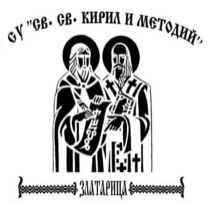 обл.В.Търново, ул.”Димитър Палев” №3-5, тел: 0618/98659, e-mail:souzlatariza@abv.bgУтвърждавам:________П_________ 	/Христина Ганчева /ПРОГРАМАЗа подкрепа на личностното развитие на ученика  за учебната 2020/2021 година(Приет с решение на ПС №9 от 14.09.2020 год и утвърден със заповед на директора РД 09- 944 /14.09.2020 год.)Програмата е създаден на основание чл. 263, ал. 1, т. 9 от Закона за предучилищното и училищното образование.І. ОСНОВНИ ИДЕИ	След семейството училището е значим фактор във формирането на личността и в изграждането на нови ролеви отношения. Училището поставя пред децата реални изисквания да взаимодействат, да се трудят, да се съобразяват, да намерят и заемат своето място в колектива и в социалната среда. Училището има своите значими функции да подпомогне порастващото дете да открие и развие своята индивидуалност; да осигури среда, в която ученикът да може да се сравнява, да се конкурира и сътрудничи, за да възпита у себе си онези умения, които ще го направят социално адаптивен и способен да се впише в общността.	Училището самостоятелно разработва и прилага цялостни политики за подкрепа за личностно развитие на детето и ученика, за изграждане на позитивен организационен климат, за утвърждаване на позитивна дисциплина и развитие на училищната общност, които се базират на идеите и принципите на приобщаващото образование.ІІ. ОСНОВНИ ЗАДАЧИОбщата подкрепа за личностно развитие включва:1.Екипна работа между учителите и другите педагогически специалисти;2.Допълнително обучение по учебни предмети при условията на закона;3.Допълнителни модули за деца, които не владеят български език;4.Допълнителни консултации по учебни предмети, които се провеждат извън редовните учебни часове;5.Консултации по учебни предмети;6.Кариерно ориентиране на учениците;7.Занимания по интереси;8.Библиотечно-информационно обслужване;9.Грижа за здравето;10.Поощряване с морални и материални награди;11.Дейности по превенция на насилието и преодоляване на проблемното поведение;12.Ранно оценяване на потребностите и превенция на обучителните затруднения;13.Логопедична работа.III.ОСНОВНИ ДЕЙНОСТИА. Дейности, свързани с екипна работа между учителите и другите педагогически специалисти.1.Обмяна на информация, опит и добри практики между преподавателите и другите педагогически специалисти.                                                                                      Срок: Постоянен                                                                                       Отг.: Всички учители, психолог,                                                                                            логопед и ресурсен учител2.Изготвяне на програми за развитие на учениците с обучителни трудности.                                                                                              Срок: IX, X 2020 г.                                                                                       Отг.: Всички учители, психолог,     логопед и ресурсен учителБ. Дейности, свързани с допълнително обучение на учениците.1. Допълнителни консултации по учебни предмети, които се провеждат извън редовните учебни часове.                                                                                                        Срок: Постоянен                                                                                                        Отг.: Всички учители2. Допълнително обучение по учебни предмети с ресурсен учител.                                                                                                        Срок: Постоянен                                                                                                        Отг.: Ресурсен учител3.Психологическа подкрепа на учениците и развиване на умения за учене.                                                                                                         Срок: Постоянен                                                                                                         Отг.: психологВ. Дейности, свързани с кариерно ориентиране на учениците.1.Осигуряване на подходящи тестови методики и информационни материали за учениците от VII, X, XI, XII.                                                                                                    Срок: X, XI 2020 г                                                                                      Отг.: Класни ръковотели, психолог2.Провеждане на ролеви игри и решаване на казуси на тема „ Моята работа“ с учениците от VII клас                                                                            Срок: XII 2020 г                                                                                              Отг.: Класни ръковотели,                                                                                      психолог3. Процеса на търсене и кандидатстване за работа. Умение за писане на CVи мотивационно писмо. Беседа и упражнение с учениците от  XII клас                                                                                                        Срок: IV 2021 г.                                                                                                         Отг.:Класен ръководител,                                                                                            психолог    4.Провеждане на беседи с външни гости. Покана на родители на ученици с различни професии в ЧК за учениците от VII, X, XI, XII.                                                                             Срок: ПостояненОтг.: Класни ръководители,                                                                                                               психологГ. Дейности, свързани със занимания по интереси.1. Обмяна на информация между учителите, педагогическите съветници, психолози и учениците за установяване интересите на учениците.                                                                             Срок: ПостояненОтг.: Класни ръководители, психолог2. Създаване на клубове по интереси.                                                                                     Срок: ПостояненОтг.: Всички учители3.Организиране на допълнителни културни, спортни и др. дейности и инициативи от Ученическия съвет.                                                                                               Срок: ПостояненОтг.: Ученически съвет4.Включване на учениците в извънкласни дейности и мероприятия- тържества, конкурси, състезания, концерти.                                                                                                              Срок: Постоянен             Отг.: Всички учителиД. Дейности, свързани с библиотечно-информационно обслужване.1. Осигуряване на достъп до училищната библиотека и до всички налични информационни ресурси с цел изграждане на навици за четене и компетентности за търсене и ползване на информация.                                                                                                                                   Срок: Постоянен                                Отг.: Класни ръководители Е. Дейности, свързани с грижа за здравето на учениците.1.Осигуряване на медицинско лице в училище.Срок: Постоянен2. Осигуряване на сигурна и безопасна материална база.                                                                        Срок: ПостояненОтг.: Директор, зам. директор3. Провеждане на беседи по здравни теми, свързани с превенция и здравословен начин на живот.                                                                                                 Срок: Постоянен                                                                                                 Отг.: Мед. сестра, психолог,                                                                                                        класни ръководители4. Провеждане на тематични инсктруктажи.                                                                                                  Срок: Постоянен                                                                                                  Отг.: Класни ръководители5.Включване на учениците в спортни дейности и мероприятия, туризъм.                                                                                                  Срок: Постоянен                                                                                                   Отг.: Учители по ФВСЖ. Дейности, свързани с поощряване на учениците с морални и материални награди.1.Съобщаване и похвала за високите постижения на отделни ученици в областта на науката, спорта, изкуството и др., за приноса им към развитието на училищната общност по радиоуредбата на училището.                                                                                                        Срок: ПостояненОтг.: Всички учители2. Награждаване с грамоти и сертификати за отличен успех, високи постижения и принос към развитието на училището.                                                                                                       Срок: ПостояненОтг.: Всички учители3. Избор и награждаване на Клас на годината.                                                                                                         Срок: ПостояненОтг.: Всички учители4. Връчване на похвални писма до родителите на ученици с отличен успех и високи постижения.                                                                                                       Срок: ПостояненОтг.: Всички учители5. Материални награди за високи постижения на отделни ученици.Срок: Постоянен                                                                                                                        Отг.: ДиректорЗ. Дейности, свързани с превенция на насилието.1. Представяне на учениците и преподавателите Конвенцията на ООН за правата на детето.                                                                                                                       Срок: Постоянен                                                                                                 Отг.: Класни ръководители2. Провеждане на регулярни срещи с Ръководството на училището и Педагогическия екип с цел информираност и целенасочена работа за подобряване на психологическия климат в класовете и утвърждаването на атмосфера на доверие и подкрепа.                                                                                                      Срок: Постоянен                                                                                      Отг.: Ръководство3. Провеждане на индивидуална работа с учениците, станали жертва на тормоз/ насилие и ученици с агресивно поведение от училищния психолог.                                                                                                              Срок: Постоянен                                                                                                          Отг.:психолог  4. Своевременно прилагане на санкции в случаи на насилие.                                                                               Срок: Постоянен                                                                                      Отг.:кл.ръководители,5. Разговори с родителите и осигуряване на своевременна психолигическа подкрепа на ученици в риск.                                                                                      Срок: Постоянен                                                                                  Отг.: психолог6. Провеждане на лекции, беседи, презентации в начален, среден и горен курс на следните теми:-       „Насилие между деца“-       „Домашно насилие“-       „Разрешаване на конфликти“-       „Сексуален тормоз“-       „Агресия и нейното проявление“-       „Рисково сексуално поведение“-       „Равнопоставеност на половете“ /презентация/-       „Кибертормоз“                                                        Срок: Постоянен                                                                                      Отг.: психолог 7. Ангажиране на Ученическия съвет и ученици доброволци в дейности, насочени към приобщаването на ученици в риск, ученици в неравностойно положение и подпомагането им да намерят и заемат своето място в училищния живот и обществото: - Организиране и провеждане на училищни мероприятия- Провеждане на тематични игри и беседи от ученици в горен курс на ученици в начален и среден курс.-       Спортни мероприя                                                                                                                            Срок: Постоянен                                                         Отг.: Ученически съвет8. Диагностициране на климата в класа и на груповите взаимоотношения. Подпомагане на учениците при решаването на конфликти и създаване на отношения, основани на толерантност, приемане и разбирателство.                                                                                                                     Срок: Постоянен                                                                                                                            Отг.:психолог9. Използване на посредник при разрешаване на конфликти в училище.Срок: ПостояненОтг.: психолог10. Провеждане на вътрешно училищни обучения на преподавателите за справяне с агресията на учениците.                                                               Срок: Постоянен                                                                                            Отг.: психолог 11. Работа на Координациония съвет при случаи на тормоз/ насилие. Периодично разглеждане на случаите.                                                              Срок: Постоянен                                              Отг.: КС12. Включване на родителите към различни съвместни дейности с цел установяването на добър диалог и отношения на доверие между ученици, родители и учители.                                                                            Срок: Постоянен                                                                                               Отг.: Класни ръководители,                                                                                                      психолози13. Съвместна работа с Дирекция за социално подпомагане, ДПС,  РПУ и други институции.       Срок: Постоянен                                                                                                                                                                                                               Отг.:Ръководство, психолог   И. Дейности, свързани с мотивация и преодоляване на проблемното поведение.Дейности, свързани с мотивация на учениците.                                                                                              Срок: Постоянен                                                                                                     Отг.: Всички учители2. Провеждане на анкета и наблюдение на учениците с цел подобряване на учебната среда.                                                                                         Срок: Постоянен                                                                                             Отг.: Всички учители                                                                                           психолог3. Създаване на Етичен кодекс на учениците.Срок: X. 2020 г.Отг.: Ученически съвет4. Създаване на клубове и групови занимания по интереси.                                                                                                 Срок: Постоянен                                                                                                        Отг.: Всички учители       Педагогически екип5. Провеждане на тематични училищни конкурси и мероприятия, осигуряващи възможности за изява на учениците.                                                                                                         Срок: ПостояненОтг.: Всички учители6. Създаване на добра практика за зачитане на напредъка и успехите на учениците – награди, грамоти, поздравителни съобщения, похвални писма до родителите.                                                                                                Срок: ПостояненОтг.: Всички учители7. Осигуряване на възможност за пълноценен диалог и обмен между учениците от начален, среден и горен курс.                                                                                             Срок: ПостояненОтг.: Всички учители8. Провеждане на дискусии и беседи с учениците от различните образователни степени на тема смисъла от образование, лични интереси, успешна реализация.                                                                                   Срок: ПостояненОтг.: Класни ръководители9. Изготвяне на портфолио по различните предмети от всеки ученик.                                                                                                       Срок: ПостояненОтг.: Всички учители10. С цел оценка на развитието на всеки отделен ученик преподавателите правят писмена рецензия на контролните и класните работи, която включва заложения материал за усвояване и съответно степента на усвояване от всеки ученик.                                                                                                     Срок: ПостояненОтг.: Всички учители11. Прилагане на конкретни мерки за подобряване на дисциплината в часовете с цел осигуряване на благоприятна атмосфера за работа:-       Точни критерии за взаимоотношенията в класната стая;-       Взаимоуважението като основен принцип на отношенията учител – ученик и ученик – ученик;-       Изготвяне и спазване на критериите за оценяване;-       Спазване на умерена дистанция учител – ученик;-       Разнообразяване методите на преподаване;-       Осъществяване на своевременна обратна връзка и конкретни препоръки от учителите по всички предмети;-       Отчитане напредъка на ученика                                                                                                       Срок: ПостояненОтг.: Всички учители12. Осигуряване на консултации по отделните предмети.                                                                                                        Срок: Постоянен     Отг.: Всички учители13. Отчитане на индивидуалния напредък в обучението на всеки ученик и за придобитите компетентности – знания, умения и отношения.                                                                                                        Срок: ПостояненОтг.: Всички учители14. Установяване на силните страни на всeки ученик и на индивидуалните нагласи по отношение на ученето и участието в живота на общността.                                                                                                         Срок: м. ноемвриОтг.: Всички учители15.  Дейности, свързани с мотивация и преодоляване на проблемното поведение.Срок: м. септември                                                                             Отг.: директорСъбиране и предаване на координатора на информация за трудноуспяващите ученици от всички степени на образование и изготвяне на план за личностна подкрепа. 1.Планът за подкрепа включва:- целите, задачите и видът на допълнителната подкрепа за личностно развитие;- описание на възможностите, силните страни и потенциала на ученика за включване и участие в образователния процес;- определяне на срока на предоставяне на допълнителната подкрепа;- определяне на конкретни образователни цели и очаквани резултати отобучението на ученика;- определяне на начини за оценяване на напредъка на ученика;- определяне на специални педагогически, терапевтични и други методи и средства за постигане на целите;- определяне на честотата на осъществяване на дейностите за допълнителна подкрепа;- описание на екипната работа с ученика, на ролята и отговорностите на педагогическите специалисти и на родителя/представителя на детето/лицето, което полага грижи за детето, при предоставянето на допълнителната подкрепа;- описание на необходимите ресурси за допълнителната подкрепа и за ефективен преход между институциите или между отделните етапи и степени на образование и на координацията на работата с учениците, които получават допълнителна подкрепа за личностно развитие.                                                                                  Срок: Постоянен       Отг.: координатор, учители2. Обсъждане от ученика и класния ръководител с цел изясняване и получаване на подкрепа за разрешаването му.                                                                                Срок: Постоянен     Отг.: Класни ръководители3. Консултиране на ученика и/ или родителите с училищния психолог.                                                                                    Срок: Постоянен                                                                              Отг. психолог 4. Включване на ученика в група за повишаване на социалните умения за общуване и решаване на конфликти.                      Срок: Постоянен                                                                          Отг.: психолог  5. Насочване на ученика към занимания, съобразени с неговите потребности.                                                                                                      Срок: Постоянен              Отг.: Всички учители6. Индивидуална подкрепа за ученика от личност, която той уважава(наставничество).                                                                                     Срок: Постоянен       Отг.: Педагогическия екип7. Включване на ученика в дейности в полза на класа или училището, съобразено с неговите желание и възможности.                                                                                 Срок: Постоянен       Отг.: Педагогическия екип8. Осигуряване на условия за включване на ученици с проблемно поведение в дейности и инициативи, основани на подхода „връстници обучават връстници“.                                                                                  Срок: Постоянен       Отг.: Педагогическия екип, ученически съвет9. Прилагане на наказания на учениците с проблемно поведение, съгласно Закона за образование от 01.08.2016г и ПУДУ; изготвяне на индивидидуални програми за допълнителна педагогичеса, психологическа и социална подкрепа на съответните ученици.                                                                                     Срок: Постоянен       Отг.: Педагогическия екипЙ. Дейности, свързани с ранно оценяване на потребностите и превенция на обучителните затруднения.1. Наблюдение и провеждане на тестове с цел ранно разпознаване на обучителни затруднения при учениците.                                                  Срок: Постоянен       Отг.: Всички учители, психолог, логопед, ресурсен учител2. Определяне със заповед на директор на координатор за организиране и координиране на процеса на обща и допълнителна подкрепа за личностно развитие.                                                                                               Срок: м. септември                                                                                               Отг.: Директор            3. Работата по конкретен случай се провежда от екипа за подкрепа заличностно развитие на ученика в училището като се определя водещ на случая. Водещият на случая на ученика координира работата на специалистите и развива отношения с ученика, така че тези отношения да стимулират неговото обучение, участието му в дейността на училището и личностното му развитие.                                                                                  Срок: постоянен                                                               Отг.: Екип за подкрепа наличностно развитие4. Диагностициране на точните проблемни области на учениците с обучителни затруднения.                                                                                            Срок: Постоянен                                                                                                    Отг.: Всички учители,                                     психолог, логопед, ресурсен учител5. Събиране и предаване на координатора на информация за трудноуспяващите ученици от всички степени на образование и изготвяне на план за личностна подкрепа.                                                                                                              Срок: Постоянен                                                                                                   Отг.: координатор, учители6. Координаторът предлага на директора да утвърди съставите на екипите за подкрепа за личностно развитие на учениците в случай на потребност от предоставяне на допълнителна подкрепа за личностно развитие.                                                                                                             Срок: Постоянен       Отг.: координатор7. Установените екипи осигуряват консултации по предмети, психологическа и социална подкрепа на нуждаещите се ученици.                                                                                       Срок: ПостояненОтг.: Екипите за подкрепана личностно развитие8.Насочване за индивидуална работа с педагогически съветник, логопед, ресурсен учител.                                                                                         Срок: Постоянен                                                                                               Отг.: Всички учители,психолог, логопед, ресурсен учител9.Координаторът предлага на директора в случай на необходимост да осигури допълнителни специалисти като организира и координира осигуряването им в зависимост от индивидуалните потребности на ученика от регионален център за подкрепа на процеса на приобщаващото образование, Държавния логопедичен център, център за подкрепа на личностното развитие, включително център за специална образователна подкрепа, специално училище за обучение и подкрепа на ученици със сензорни увреждания и/или от доставчици на социални услуги в общността, получили лиценз за предоставяне на социални услуги за деца по реда на Закона за закрила на детето.                                                                              Срок: Постоянен       Отг.: координатор, учители10.Координаторът координира работата с родителя/представителя на детето/лицето, което полагагрижи за детето, включително по отношение включването му в работата на екипа за подкрепа за личностно развитие на ученика.                                                                                 Срок: Постоянен       Отг.: координатор, учители11.Координаторът координира работата и взаимодействието на всички екипи за подкрепа за личностно развитие.                                                                                                               Срок: Постоянен       Отг.: координатор12.Координаторът съхранява документите на всеки ученик, за което е формиран и работи екип за подкрепа за личностно развитие.                                                                                                              Срок: Постоянен       Отг.: координатор13. Координаторът координира предоставянето на методическа подкрепа от регионален център за подкрепа на процеса на приобщаващото образование, от Държавния логопедичен център, от център за специална образователна подкрепа и съдейства за провеждането на различни форми на обучение на педагогическите специалисти в училището.                                                                                                           Срок: Постоянен       Отг.: координатор14. След приключване на втория учебен срок на съответната учебна година координаторът изготвя и предоставя на педагогическия съвет обобщен доклад-анализ за състоянието на процеса на приобщаващото образование в училището. Докладът се предоставя и на началника на съответното регионално управление на образованието.                                                                                                               Срок: ПостояненОтг.:   координатор15. Училището осъществява подкрепа за преход между отделните етапи и степени на образование на учениците или между институциите в системата на училищното образование.                                                                                                               Срок: ПостояненОтг.: координаторК. Дейности, свързани с логопедична работа.1. Осигуряване на условия за провеждане на наблюдение и тестове от логопед на учениците от начален курс. Изследване на писмената реч на учениците от начален етап. Определяне на потребностите от индивидуална логопедична работа.Срок:м. Октомври                                                                                                               Отг.: Логопед2. Индивидуална работа с логопед на ученици с установени потребности.                                                                                                          Срок: Постоянен                                                                                                     Отг:Логопед3.Извършване на консултативна дейност с родители и мотивирането им заактивно участие в логопедичния процес; предоставяне на методическа помощ на учителите за обучението на учениците.Срок: Постоянен                                                                                                                      От.: Логопед